WYPEŁNIA KOMISJA KONKURSOWALiczba punktów umożliwiająca kwalifikację do kolejnego etapu: 51Podpisy członków komisji :Przewodniczący – ………………………………………………Członek komisji sprawdzający pracę – …………………………Członek komisji weryfikujący pracę –  …………………………Zadanie 1. Do każdej frazy z lewej kolumny (1 – 10) dobierz właściwe jej zakończenie    z prawej kolumny (A – J). Rozwiązanie wpisz w tabelce.	(10 p.)1. Добрый 				A. благодарна за помощь. 2. Меня				B. купаться!3. Я очень				C. день!4. Спасибо				D. зовут Мария.5. Здесь нельзя			E. ночи!6. Сколько				F. за вкусный чай.7. Извините,				G. хорошего!8. Всего				H. стоит?9. Большое				I. это ошибка.10. Спокойной			J. спасибо!Zadanie 2. Uzupełnij zdania właściwymi wyrazami pytającymi. Użyj jednego z następujących: какой, какое, как, какие, который, когда. Jeden wyraz został podany dodatkowo i nie pasuje do żadnego zdania.		(5 p.)1. …........................ сегодня число?2. …........................ час?3. …........................ её зовут?4. …......................... у неё волосы?5. …......................... вы виделись? В понедельник или во вторник?Zadanie 3. Podane w nawiasach czasowniki wpisz we właściwej formie czasu teraźniejszego.	(10 p.)1. Я …................... (учиться) в третьем классе гимназии.2. Русский язык я ........................... (учить) только 3 года.3. Мы уже неплохо ............................ (читать).4. Мой друг Адам сейчас …...................... (писать) что-то в тетради.5. Аня …................... (стоять) у доски.6. Виктор и Вадим ............................ (смотреть) в окно.7. Интересно, что вы там…....................... (видеть)?8. Мы просто …................... (ждать) звонка.9. Коля и Борис тоже очень …...................... (хотеть) выйти на перемену.10. А чем ты сейчас …............................. (заниматься)?Zadanie 4. Przeczytaj tekst i na podstawie zawartych w nim informacji zdecyduj, które z podanych w tabelce zdań są prawdziwe (P), a które fałszywe (F), wpisując znak X w odpowiednie rubryki.	(6 p.)	Спортсмены всегда были любимы кинематографом. В самом деле, кто лучше их смог бы скакать по деревьям и сражаться с врагами — один против десятка? Кроме того, наличие спортивной звезды в титрах картины вызывает к ней дополнительный интерес. Конечно, на «Оскаров» спортсмены-артисты никогда не претендовали в силу лежащих на поверхности причин, но при хорошем сценарии помогли сделать фильму неплохую кассу.	В списке таких спортсменов Андрей Свиридов — чемпион Европы по баскетболу среди молодёжи. После окончания универсиета Андрей уехал в Америку, стал работать охранником на студии «Уолт Дисней» и сниматься в эпизодах — само собой, в роли русских бандитов. Своим переездом в Россию Свиридов обязан актёру Андрею Краско, убедившему белоруса, что в Москве, с его ростом в 212 см и весом 150 кг, у него будет гораздо больше возможностей. Действительно, он не испытывает недостатка в предложениях от русского кинематографа.  – «Пока в основном предлагают роли охранников и бандитов — идеально подхожу по фактуре. Но мне бы хотелось попробовать себя в драме, в образе добродушного и романтичного человека,» — говорит Свиридов.							na podstawie:Динамо №8, 2014Zadanie 5. Z podanych możliwości wybierz właściwe słowo lub wyrażenie, zaznaczając A, B lub C znakiem X.	(8 p.)1. Сколько ...... лет?       A. тебя       B. тебе        C. ты2. В субботу будет …... .        A. двадцать восьмой ноябрь        B. двадцать восемь ноябрей        C. двадцать восьмое ноября3. Его дочка хорошо говорит ...... .        A. на английский        B. английским языком        C. по-английски4.  ...... сорок лет.        A. Моему дяде        B. Моего дядю        C. У моего дяди5. Завтра мои родители ........ фильм «Тело».        A. смотрели        B. будут смотреть        C. смотрит6. Его брат интересуется ...... .        A. о спорте        B. спортом        C. спорту7. Он любит кататься ........ .         A. на роликах         B. в бассейне         C. на компьютере8. Наташа часто гуляет ........ .          A. сахар         B. собаку         C. с собакойZadanie 6. Obok podanych słów napisz ich antonimy (wyrazy o przeciwstawnym znaczeniu).	(9 p.)1. ночь		….................................2. низкая		….................................3. длинные		….................................4. слева		….................................5. белый		….................................6. здесь		….................................7. можно		….................................8. громко		….................................9. маленькое		….................................Zadanie 7. Uzupełnij sekwencję wyrazów.	(6 p.)1. шестьдесят, семьдесят, восемьдесят, .................................... 2. …..................................., понедельник, вторник, среда3. сентябрь, октябрь, ноябрь, ................................ 4. зима, .......................... , лето, осень5. первое, второе, ................................, четвёртое6. два часа, три часа, четыре часа, …....................................Zadanie 8. W każdym szeregu tematycznym podkreśl jedno słowo, które nie pasuje do pozostałych.		(6 p.)1. ужин,  завтра,  обед,  завтрак2. голубой,  коричневый,  оранжевый,  красивый3. диван,  стол,  овощи,  шкаф4. рот,  лицо,  волосы,  апельсин5. поезд,  велосипед,  кровать,  трамвай6. ночь,  рано,  вечер,  утроСПАСИБОBRUDNOPISWOJEWÓDZKI KONKURS PRZEDMIOTOWY  
DLA UCZNIÓW GIMNAZJÓW WOJEWÓDZTWA ŚLĄSKIEGO 
W ROKU SZKOLNYM 2015/2016JĘZYK ROSYJSKI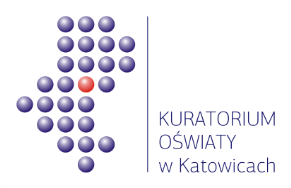 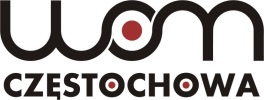 Informacje dla uczniaNa stronie tytułowej arkusza w wyznaczonym miejscu wpisz swój kod ustalony przez komisję.Sprawdź, czy arkusz konkursowy zawiera 5 stron (zadania 1 – 8).Czytaj uważnie wszystkie teksty i zadania.Rozwiązania zapisuj długopisem lub piórem. Nie używaj korektora.W zadaniach zamkniętych podane są trzy odpowiedzi: A, B, C. Wybierz tylko jedną odpowiedź i zaznacz ją znakiem „X” bezpośrednio na arkuszu.Staraj się nie popełniać błędów przy zaznaczaniu odpowiedzi, ale jeśli się pomylisz, błędne zaznaczenie otocz kółkiem  i zaznacz inną odpowiedź znakiem „X”.Rozwiązania zadań otwartych zapisz czytelnie w wyznaczonych miejscach. Pomyłki przekreślaj.Przygotowując odpowiedzi na pytania, możesz skorzystać z miejsc opatrzonych napisem Brudnopis. Zapisy w brudnopisie nie będą sprawdzane i oceniane.KOD UCZNIAEtap: szkolnyCzas pracy: 
90 minutNr zadania12345678RazemLiczba punktów możliwych 
do zdobycia105106896660Liczba punktów uzyskanych 
przez  uczestnika konkursu1.2.3.4.5.6.7.8.9.10.PF1.Спортсмены-актёры получили много «Оскаров».2.Многие зрители любят фильмы, в которых играют известные спортсмены.3.Андрей Свиридов достиг успехов в спорте в молодом возрасте. 4.В Америке Андрей стал бандитом.5.Он часто играет бандитов, потому что он высокого роста и крепкого телосложения.6.В американских и русских фильмах Свиридов часто исполнял роль охранника.